Workshop Panel 1 – UVC / Light Disinfection basics - infoSam Guzman – American Ultraviolet  Safety aspects: exposure and operationsAbstract:As ultraviolet equipment becomes a more popular intervention in the fight against HAIs manufacturers and end users must look at ways to make certain they are achieving the desired reduction of pathogens, while keeping staff, patients, and other occupants of the space safe.  This topic will discuss the multiple applications for the use of ultraviolet technology in a Healthcare setting and the safety considerations and remedies for each.   Bio:Mr. Guzman has been employed as a Sales Manager for American Ultraviolet Company for the past 22+ years He is responsible for all of American Ultraviolet Company’s product lines including the shortwave UVC division. This division includes lines of germicidal equipment for liquid, surface, and air disinfection.  Mr. Guzman is also responsible for the sale of longwave UV shuttered systems, UV spot curing systems, and conveyorized UV systems.  Mr. Guzman’s experience includes electrodeless and arc lamp systems, LEDs, low pressure mercury vapor, medium pressure mercury vapor, additive lamp systems, amalgam lamp systems as well as custom systems for curing, HVAC, pharmaceutical, food service, and all Healthcare applications.Questions:1.) If UVC systems have been around for decades why are more Healthcare facilities not using the technology?2,) What is the biggest road block for Healthcare facilities in adding UV equipment?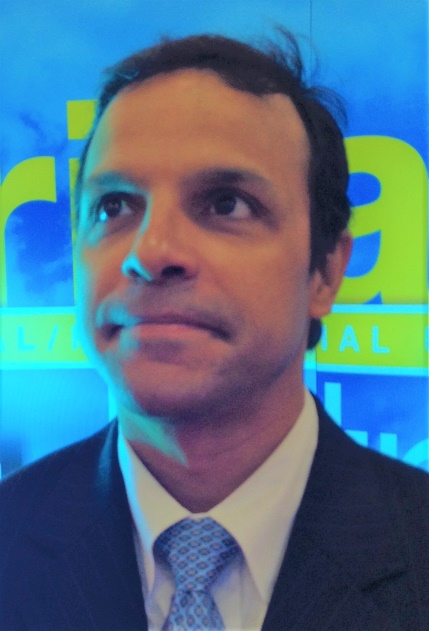 